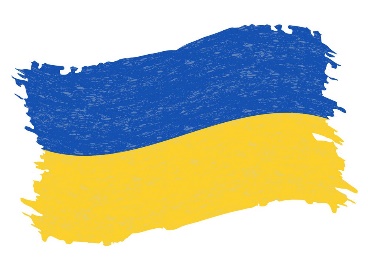 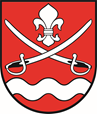 Lista produktów i środków, które mogą być przekazane potrzebującym na Ukrainie (w tym oczekującym przed przejściami granicznymi).Odzież i okrycie: Koce zwykłe i termiczneŚpiwory Podkładki pod materac do spania z wodoodpornej folii aluminiowejMateraceUbrania (nowe!), płaszcze przeciwdeszczowe (nowe!)Środki higieny i czystości:Płyny do kąpieli/pod prysznic/mydło, Dezodoranty, Pasta do zębów, Szczoteczki do zębów, GrzebienieBielizna damska, męska, dziecięcaPodpaski, Pampersy, Pieluchy dla dorosłych, Papier toaletowy i ręczniki papierowe Ręczniki (w tym z mikrofibry)Worki na śmieci, Środki dezyfekujące/alkohol do dezynfekcji, Maski filtrujące lub jednorazowe Żywność: WodaŻywność do szybkiego przygotowania (instant), batony (w tym energetyczne), bakalie, orzechy, Konserwy, Makarony, płatki zbożowe do szybkiego przygotowaniaNarzędzia kuchenne jednorazowego lub wielokrotnego użytku: talerz głęboki, łyżka, widelec, nóż, szkło (silikon spożywczy lub plastik)Uwaga! Zabezpieczyć szkło!!Inne:Zapałki, Baterie, powerbanki, Oświetlenie, w tym latarki, ŚwieceZestawy pierwszej pomocyPodstawowe środki medyczne (witaminy, środki przeciwbólowe, przeciwgorączkowe, leki na kaszel i przeziębienie) – Lekarstwa, tylko te które są kupowane bez recepty!! I mogą być przechowywane w temperaturze do 260C. Wyłącznie nowe opakowania z ważnym terminem przydatnościCzego nie wysyłamy w ramach pomocy humanitarnej?UWAGA: produkty z poniższej listy nie będą przyjmowane! Broń palna (w tym gazowa, hukowa itp.)Broń białaHełmy, elementy opancerzenia, umundurowaniaInny sprzęt militarny i paramilitarnyProdukty, których wywóz z terytorium RP wymaga koncesji lub zezwoleniaInne produkty, które nie stanowią pomocy humanitarnej.Miejsce zbiórki: Gminny Ośrodek Kultury w Nowej Wsi Wielkiej – od 28.02. 2022 r. do 04.03.2022 r. w godzinach od 10.00 do 18.00; OSP Brzoza – od 28.02.2022 r. do 04.03.2022 r. w godzinach od 18.00 do 20.00.